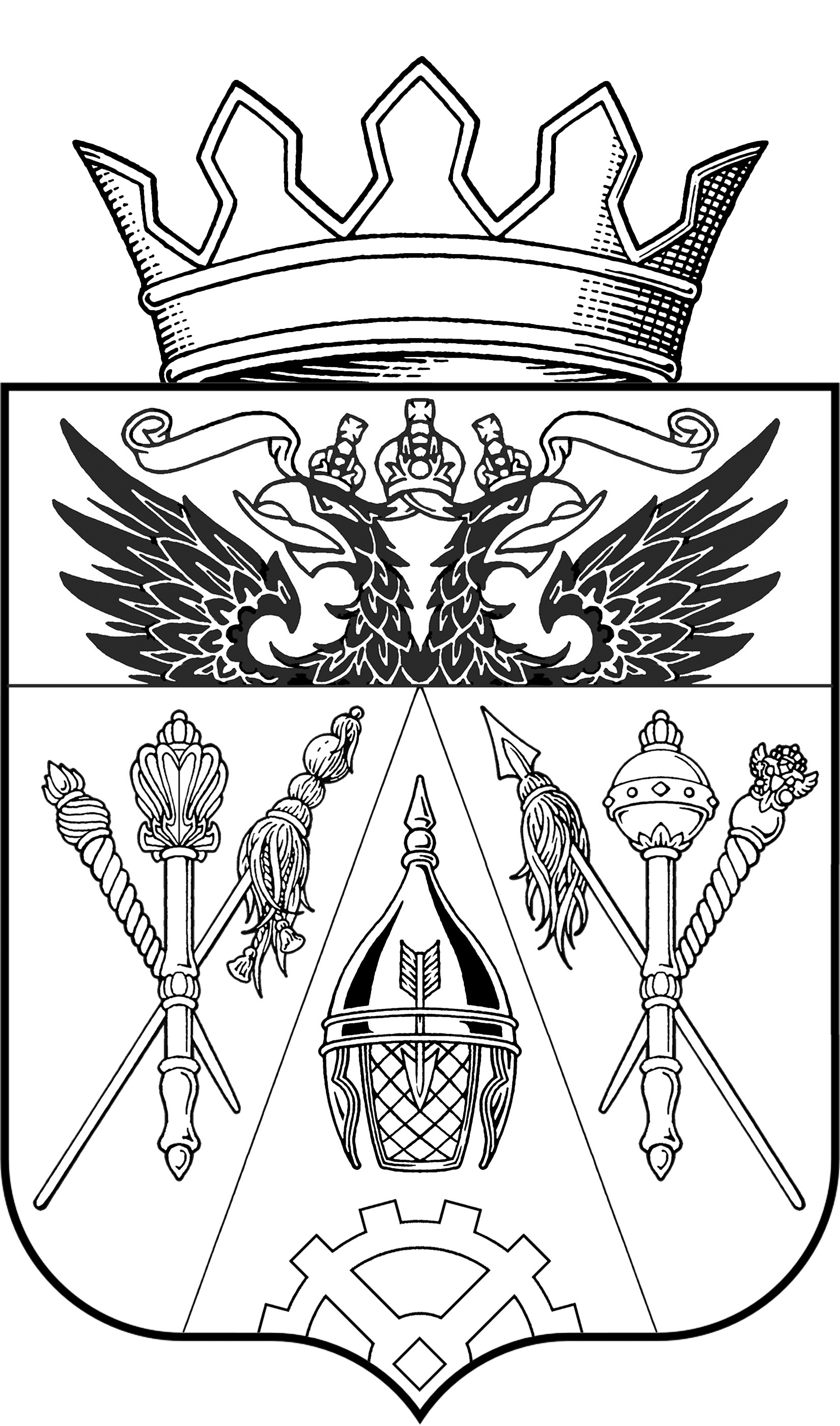 АДМИНИСТРАЦИЯ СТАРОЧЕРКАССКОГО СЕЛЬСКОГО ПОСЕЛЕНИЯПОСТАНОВЛЕНИЕО внесении изменения в постановление АдминистрацииСтарочеркасского сельского поселения от 12.10.2016 года № 274 «Об утверждении Порядка организации работы по рассмотрению обращений граждан в администрацииСтарочеркасского сельского поселения»В соответствии с ч. 1ст. 2 Федеральный закон от 02.05.2006 № 59-ФЗ «О порядке рассмотрения обращений граждан Российской Федерации»,                                              ПОСТАНОВЛЯЮ:Внести в постановление Администрации Старочеркасского сельского поселения следующие изменения:1.1. Раздел 3 дополнить пунктом 3.51 следующего содержания:«3.51. При поступлении обращений граждан о неудовлетворенности результатами рассмотрения их вопросов и жалоб на нарушения норм федерального законодательства при рассмотрении обращений необходимо обеспечить организацию и проведение проверок изложенных доводов 
с обязательным участием заявителя (выезд на место, личный прием, телефонный разговор).Ответ по итогам рассмотрения повторного обращения должен содержать информацию по существу поднятого вопроса и вывод об обоснованности 
(или необоснованности) доводов автора о ненадлежащем рассмотрении предыдущего обращения. В случае если доводы гражданина в ходе проверки подтвердились, должны быть приняты исчерпывающие меры по устранению выявленных недостатков в работе и разрешению поднятого в обращении вопроса. Лица, допустившие ненадлежащее рассмотрение ранее направленных обращений, должны быть привлечены к дисциплинарной ответственности.В случае если доводы не нашли подтверждения, гражданину разъясняются правовые основания отказа в удовлетворении его просьбы, 
а также порядок обжалования принятого решения.».      2.  Опубликовать настоящее Постановление в информационном бюллетене нормативно-правовых актов Старочеркасского сельского поселения «Старочеркасский вестник» и разместить на официальном сайте Администрации Старочеркасского сельского поселения (http:\\старочеркасское-адм.рф).     3.   Контроль за выполнением настоящего постановления возложить на заместителя главы Администрации Старочеркасского сельского поселения.Глава Администрации  Старочеркасского сельского поселения                                                  Е.В. ГалицинПостановление вносит   Заместитель главы  администрацииСтарочеркасского сельского поселенияБогданов С.М.24.01.2022 г.№9ст. Старочеркасскаяст. Старочеркасскаяст. Старочеркасскаяст. Старочеркасскаяст. Старочеркасская